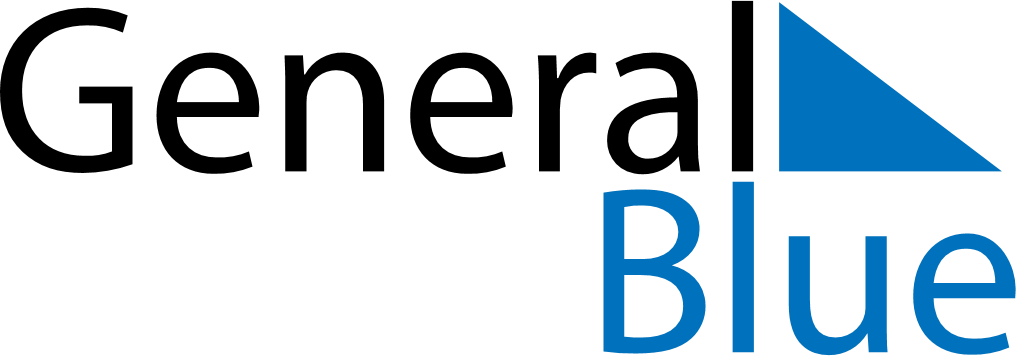 June 2024June 2024June 2024June 2024June 2024June 2024June 2024Qasr Abu Hadi, Surt, LibyaQasr Abu Hadi, Surt, LibyaQasr Abu Hadi, Surt, LibyaQasr Abu Hadi, Surt, LibyaQasr Abu Hadi, Surt, LibyaQasr Abu Hadi, Surt, LibyaQasr Abu Hadi, Surt, LibyaSundayMondayMondayTuesdayWednesdayThursdayFridaySaturday1Sunrise: 5:50 AMSunset: 7:52 PMDaylight: 14 hours and 1 minute.23345678Sunrise: 5:50 AMSunset: 7:52 PMDaylight: 14 hours and 2 minutes.Sunrise: 5:49 AMSunset: 7:53 PMDaylight: 14 hours and 3 minutes.Sunrise: 5:49 AMSunset: 7:53 PMDaylight: 14 hours and 3 minutes.Sunrise: 5:49 AMSunset: 7:53 PMDaylight: 14 hours and 4 minutes.Sunrise: 5:49 AMSunset: 7:54 PMDaylight: 14 hours and 4 minutes.Sunrise: 5:49 AMSunset: 7:54 PMDaylight: 14 hours and 5 minutes.Sunrise: 5:49 AMSunset: 7:55 PMDaylight: 14 hours and 5 minutes.Sunrise: 5:49 AMSunset: 7:55 PMDaylight: 14 hours and 6 minutes.910101112131415Sunrise: 5:49 AMSunset: 7:56 PMDaylight: 14 hours and 6 minutes.Sunrise: 5:49 AMSunset: 7:56 PMDaylight: 14 hours and 7 minutes.Sunrise: 5:49 AMSunset: 7:56 PMDaylight: 14 hours and 7 minutes.Sunrise: 5:49 AMSunset: 7:56 PMDaylight: 14 hours and 7 minutes.Sunrise: 5:49 AMSunset: 7:57 PMDaylight: 14 hours and 8 minutes.Sunrise: 5:49 AMSunset: 7:57 PMDaylight: 14 hours and 8 minutes.Sunrise: 5:49 AMSunset: 7:58 PMDaylight: 14 hours and 8 minutes.Sunrise: 5:49 AMSunset: 7:58 PMDaylight: 14 hours and 9 minutes.1617171819202122Sunrise: 5:49 AMSunset: 7:58 PMDaylight: 14 hours and 9 minutes.Sunrise: 5:49 AMSunset: 7:59 PMDaylight: 14 hours and 9 minutes.Sunrise: 5:49 AMSunset: 7:59 PMDaylight: 14 hours and 9 minutes.Sunrise: 5:49 AMSunset: 7:59 PMDaylight: 14 hours and 9 minutes.Sunrise: 5:49 AMSunset: 7:59 PMDaylight: 14 hours and 9 minutes.Sunrise: 5:50 AMSunset: 7:59 PMDaylight: 14 hours and 9 minutes.Sunrise: 5:50 AMSunset: 8:00 PMDaylight: 14 hours and 9 minutes.Sunrise: 5:50 AMSunset: 8:00 PMDaylight: 14 hours and 9 minutes.2324242526272829Sunrise: 5:50 AMSunset: 8:00 PMDaylight: 14 hours and 9 minutes.Sunrise: 5:50 AMSunset: 8:00 PMDaylight: 14 hours and 9 minutes.Sunrise: 5:50 AMSunset: 8:00 PMDaylight: 14 hours and 9 minutes.Sunrise: 5:51 AMSunset: 8:00 PMDaylight: 14 hours and 9 minutes.Sunrise: 5:51 AMSunset: 8:00 PMDaylight: 14 hours and 9 minutes.Sunrise: 5:51 AMSunset: 8:01 PMDaylight: 14 hours and 9 minutes.Sunrise: 5:52 AMSunset: 8:01 PMDaylight: 14 hours and 8 minutes.Sunrise: 5:52 AMSunset: 8:01 PMDaylight: 14 hours and 8 minutes.30Sunrise: 5:52 AMSunset: 8:01 PMDaylight: 14 hours and 8 minutes.